Backflow preventer RSK 180Packing unit: 1 pieceRange: K
Article number: 0092.0430Manufacturer: MAICO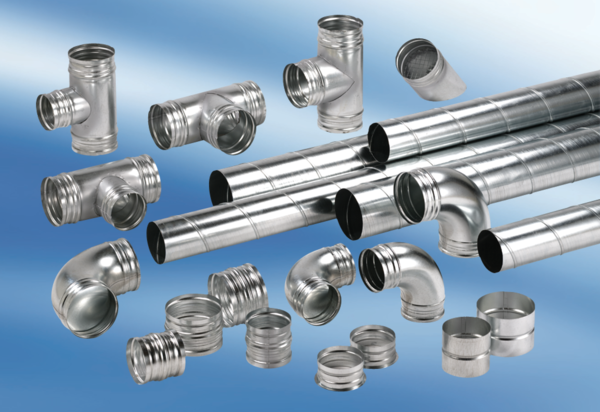 